Звіт про роботу пришкільного табору відпочинку «Привітний» на базі ЗНЗ І-ІІ ступенів №8 01.06.2016 р.               «День захисту дітей»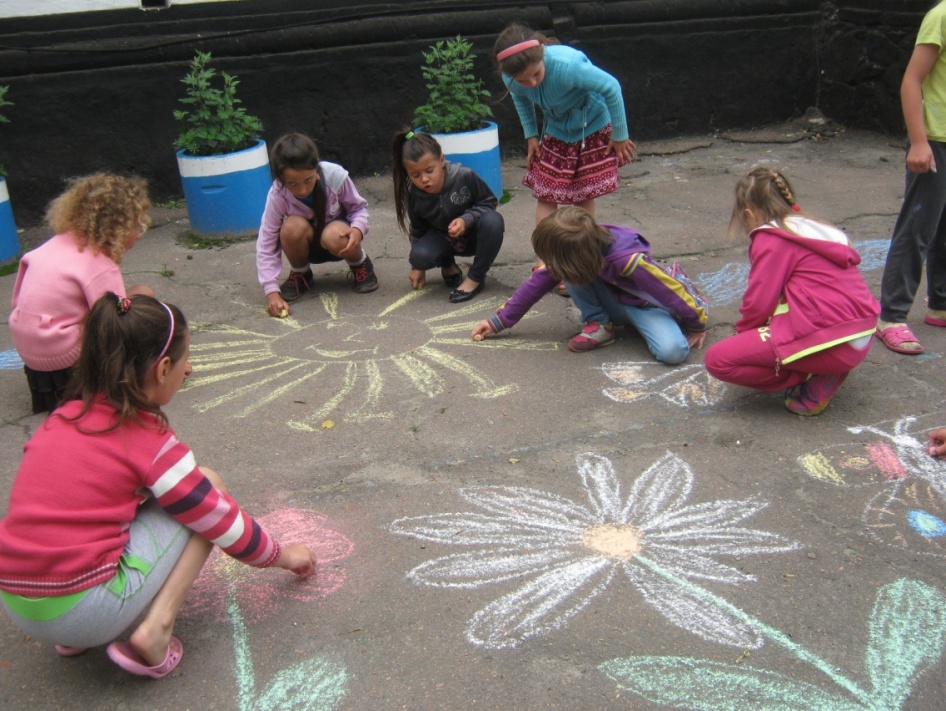 Діти – це цвіт Землі, майбутнє нашої країни і кожного з нас, найдорожчий наш карб, безмежна радість і щастя. Тому у 1949 році було засноване міжнародне свято – День захисту дітей. Мета цього свята – зігрівати усіх діток теплом і любов’ю, ніжністю і турботою, щоб вони відчували свою важливість і необхідність у цьому світі.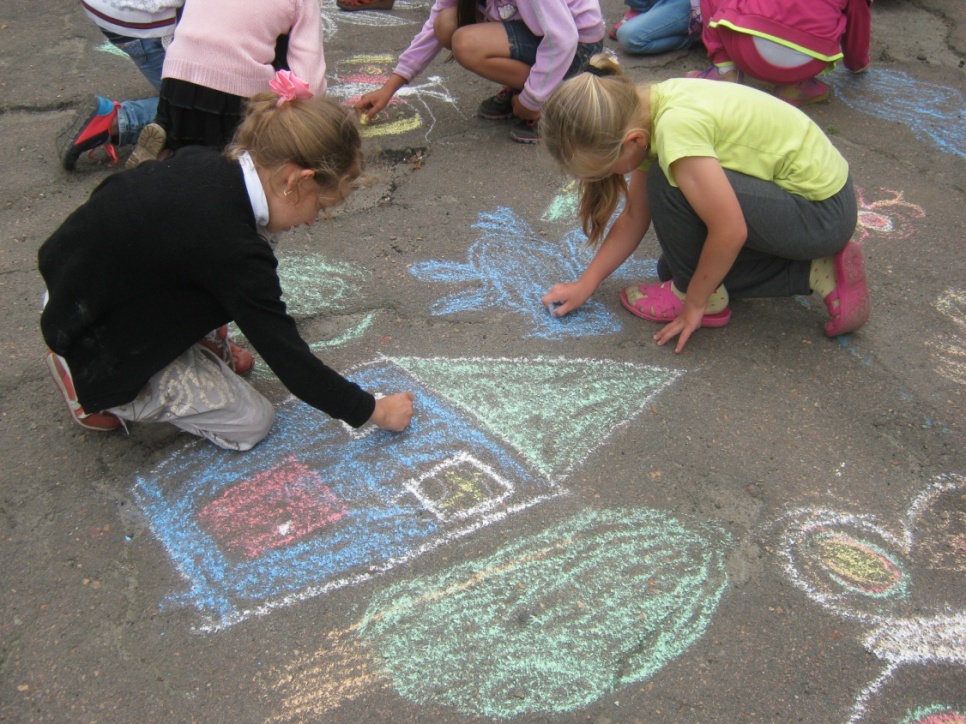 У цей день у таборі було проведено стріт-арт (малюнки на асфальті) «Місто дитячих мрій». Виставка малюнків на тему: «Світ очима дітей», конкурсно-розважальна програма «Хай завжди буде сонце».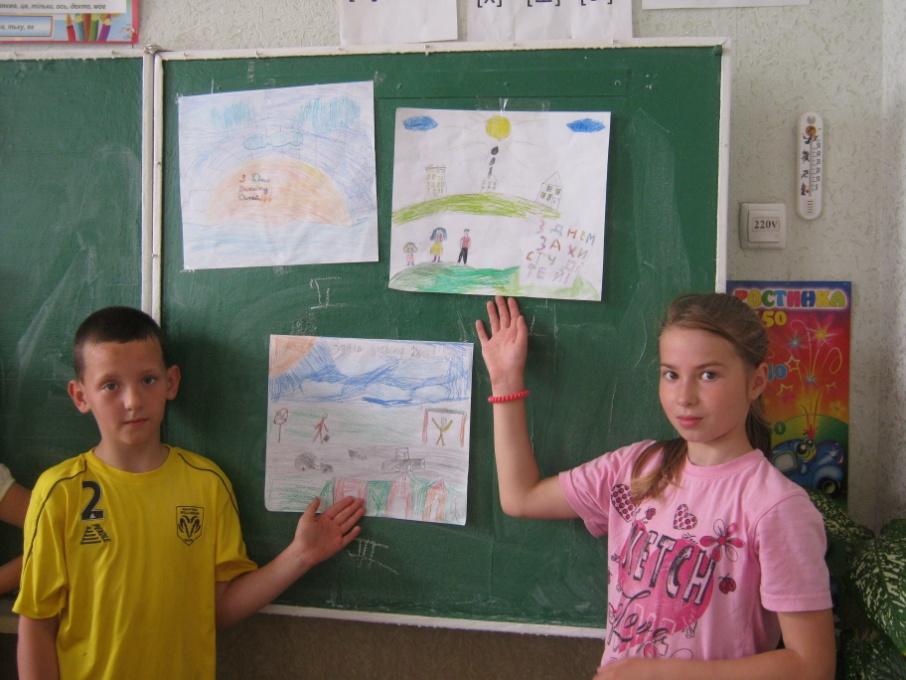 Яке це щастя – просто в світі жити,Всміхатись щиро сонечку й хмаркам,І світові чарівному радіти,І дивуватись росяним квіткам…Приходить в світ дитя не випадково,У кожного свій шлях, своя мета.Прожити вік змістовно і казковоЗадача не така уже й проста.